О компанииКомпания ООО "АКК "Кроу Аудэкс" основана в 1994 году, на сегодняшний день - это одна из крупнейших аудиторско-консалтинговых компаний России, которая оказывает полный комплекс услуг в области аудита, консалтинга, бухгалтерского учета, оценки и информационных технологий. Рейтинг Российский аудит 28 место в списке "Крупнейшие аудиторские группы РФ", 19 место в списке "Крупнейшие аудиторские группы и сети по выручке от аудита",20 место "Налоговый консалтинг", 16 место "Оценочная деятельность", 14 место "ИТ-консалтинг". Компания «Кроу Аудэкс» по итогам 2021 года сохранила позиции одной из крупнейших региональных аудиторских компаний России (по данным рейтингового агентства RАEX, 2022):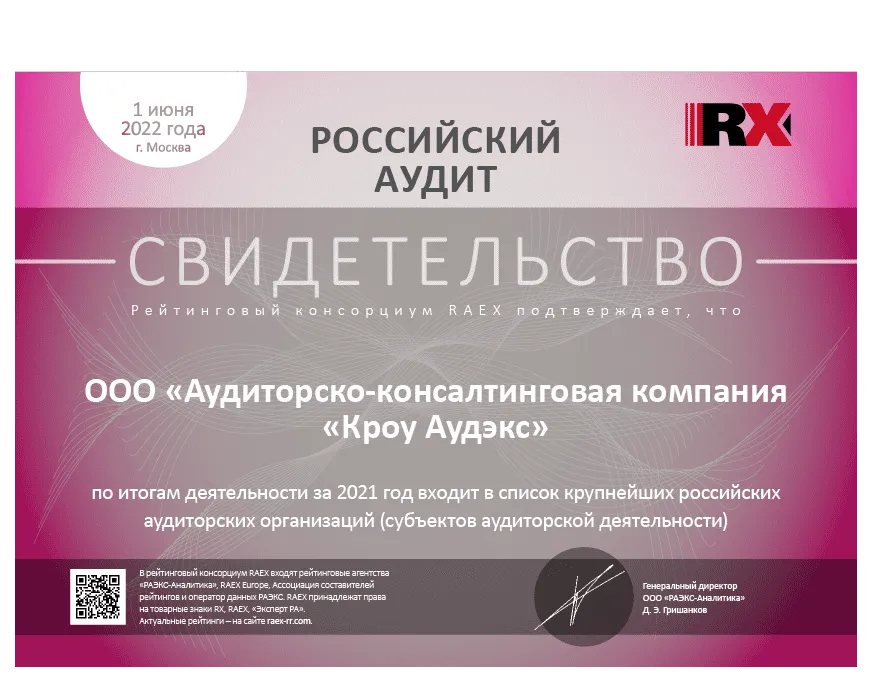 Членство в СРОЧлен Саморегулируемой организации аудиторов Ассоциация «Содружество» (СРО ААС) (основной регистрационный номер записи (ОРНЗ) 12006043740)Миссия «Кроу Аудэкс» – работать на благо клиентов и сотрудников компании.«Кроу Аудэкс» содействует экономическому развитию и финансовому успеху клиентов путём оказания комплекса качественных аудиторских и консалтинговых услуг. «Кроу Аудэкс» создаёт условия для самореализации своих сотрудников через непрерывный профессиональный рост и развитие корпоративной культуры. ПРИНЦИПЫ КОМПАНИИ:Авторитет и репутация.  Опыт.  Защита интересов клиента.  Качество услуг.  Доверительные отношения.  Комплексный подход.  Больше ценности!  Следование этим принципам позволяет «Кроу Аудэкс» занимать лидирующие позиции в бизнесе и является основой для выполнения миссии. Сотрудники В компании более 90 высококвалифицированных специалистов: аудиторов, консультантов, юристов и оценщиков с аттестатами, профессиональными учеными степенями и наградами. Потенциал сотрудников в сочетании с разносторонними практическими знаниями позволяет предлагать клиентам ООО «АКК «Кроу Аудэкс» новые идеи, нестандартные решения, а также поддерживать высокие стандарты качества.Руководство Учредители "Кроу Аудэкс" работают в компании. Весь руководящий состав компании имеет аттестаты аудитора. Стандарты качества "Кроу Аудэкс" отличает понимание специфики бизнеса, качество услуг и комплексный подход к решению задач клиентов. Для нас важны доверительные отношения с клиентами, точность наших отчетов и высокий уровень оказания услуг. В компании внедрена система контроля качества, позволяющая совершенствовать процесс оказания услуг. Утверждены внутрифирменные методики и стандарты, изменяемые по мере модернизации практики выполнения проектов. 

Лицензии

В соответствии с действующим законодательством, "Кроу Аудэкс" имеет лицензии на лицензируемые виды деятельности. Действие большей части этих лицензий неоднократно возобновлялось, что свидетельствует о том, что деятельность компании уже на протяжении более 28 лет не вызывает нареканий со стороны контролирующих и лицензирующих органов.С 1 января 2008 года, в соответствии с Законом об оценочной деятельности №135 ФЗ, в России отменено лицензирование оценочной деятельности. "Кроу Аудэкс" является членом некоммерческого партнерства "Союз Республики Татарстан", а ее сотрудники - членами СРО "Российское общество оценщиков", СРО "Экспертный совет", СРО "Федерация специалистов оценщиков".

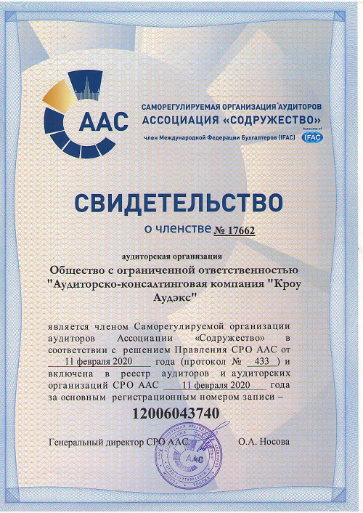 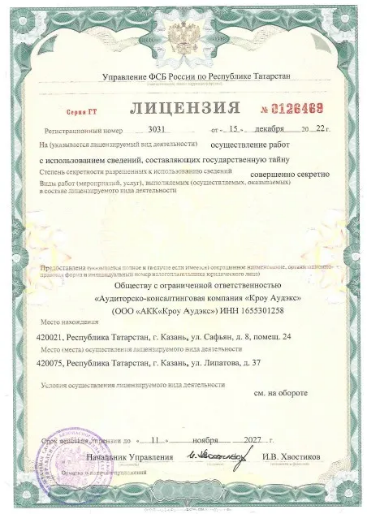 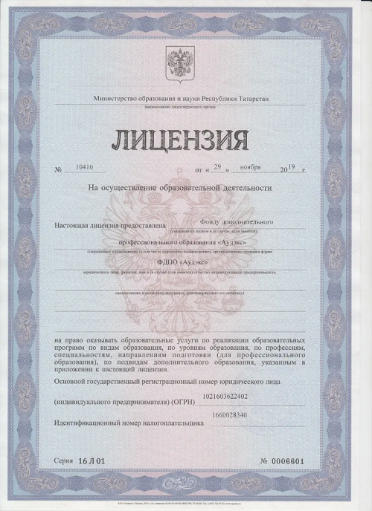 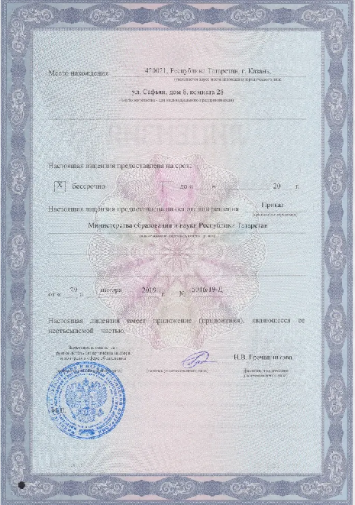 Профессиональная ответственность «Кроу Аудэкс» застрахована в соответствии с Федеральными законами "Об аудиторской деятельности" и "Об оценочной деятельности".